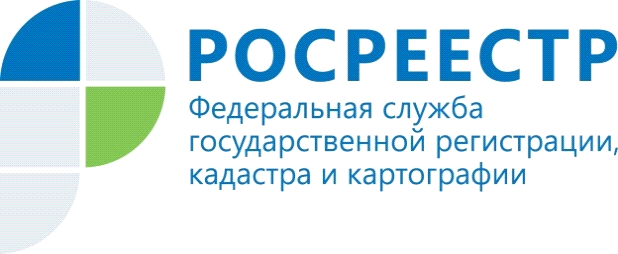 Узнать о проверках земельного законодательства можно onlineВ настоящее время в Российской Федерации ведется Единый реестр контрольных (надзорных) мероприятий, созданный в целях учета профилактических и иных мероприятий, проведенных в отношении контролируемых лиц – граждан и организаций; принятых мер по пресечению выявленных правонарушений, устранению их последствий; обеспечения взаимодействия контрольных (надзорных) органов и органов прокуратуры в рамках планирования и согласования проведения мероприятий; а также учета информации о жалобах контролируемых лиц.                    С помощью данного реестра граждане и организации могут узнать информацию о проводимых в отношении них мероприятиях и их результатах, достаточно на сайте https://proverki.gov.ru/portal внести в соответствующее поле свои фамилию, имя, отчество, либо наименование, либо идентификационный номер налогоплательщика.«Проведение контрольных (надзорных) мероприятий, информация о которых на момент начала их проведения в Едином реестре контрольных (надзорных) мероприятий отсутствует, не допускается», - отмечает заместитель руководителя Алексей Филиппов.Материал подготовлен Управлением Росреестра по Республике Алтай